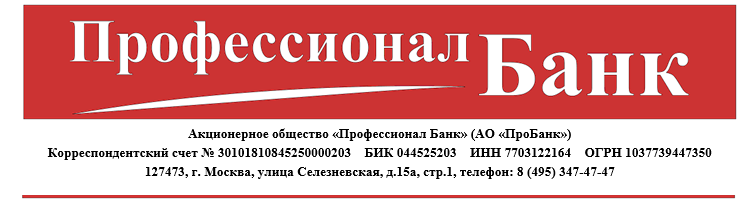 Заявление на блокировку/разблокировку доступа к Системе «PayPro»Я, __________________________________________________________(Фамилия, имя, отчество Клиента)Паспорт серия___________ номер_______________________________Зарегистрированный по адресу: ____________________________________________________________прошу   блокировать           разблокировать доступ к СистемеЛогин в системе: _____________________________________________Настоящее заявление подписано мною собственноручно.___________________ /______________________(подпись)			(расшифровка подписи)«___ » ______________________ 20____ годОтметки Банка (дата принятия, подпись и расшифровка подписи ответственного сотрудника Банка, принявшего Заявление):